Statistics of animal use in research and teaching, Victoria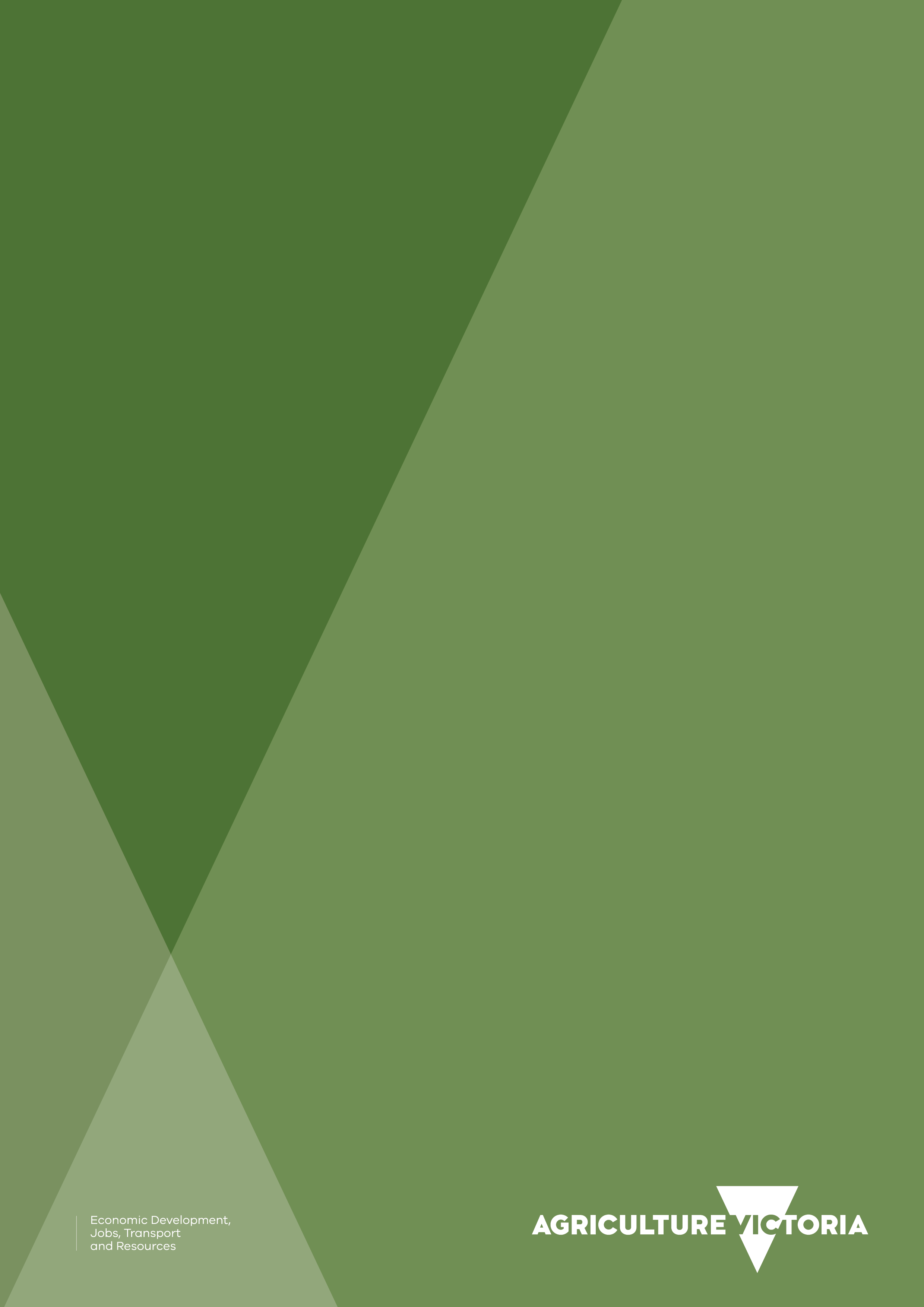 1 January 2015 to 31 December 2015Report number 33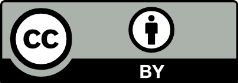 © The State of Victoria Department of Economic Development, Jobs, Transport & Resources  2016This work is licensed under a Creative Commons Attribution 3.0 Australia licence. You are free to re-use the work under that licence, on the condition that you credit the State of Victoria as author. The licence does not apply to any images, photographs or branding, including the Victorian Coat of Arms, the Victorian Government logo and the Department of Economic Development, Jobs, Transport and Resources logo. To view a copy of this licence, visit http://creativecommons.org/licenses/by/3.0/au/deed.enISSN 2203-4196Accessibility 
If you would like to receive this publication in an alternative format, please telephone DEDJTR Customer Service Centre 
136 186, via the National Relay Service on 133 677, www.relayservice.com.au. This document is also available on the internet at www.agriculture.vic.gov.au Disclaimer
This publication may be of assistance to you but the State of Victoria and its employees do not guarantee that the publication is without flaw of any kind or is wholly appropriate for your particular purposes and therefore disclaims all liability for any error, loss or other consequence which may arise from you relying on any information in this publication.ContentsIntroduction	4Table 1: Number of animals used, by type of animal and project purpose, 2015	5Table 2: Number of animals used, by type of animal and animal source, 2015	8Table 3: Number of animals used, by type of animal and procedures, 2015	11Table 4: Number of animals used, by type of animal and impact of procedure, 2015	14Table 5: Number of animals used, by type of animal and project benefit, 2015	17Table 6: Number of animals used, by type of animal and deaths, 2015	20Table 7: Number of animals used, by project purpose and project benefit, 2015	22Table 8: Number of animals used, by project purpose and procedure impact, 2015	23Table 9: Number of animals used, by project purpose and procedure, 2015	24Table 10: Number of animals used by project purpose and animal source, 2015	25IntroductionThe Secretary of the Department of Economic Development, Jobs, Transport & Resources receives annual summary data from all licence holders using animals in research and teaching in Victoria under the Prevention of Cruelty to Animals Act 1986 (the Act).  An ‘Animal Use Return’ form must be submitted annually for each project using animals, in accordance with Regulation 100 of the Prevention of Cruelty to Animals Regulations 2008. This report aggregates the animal use returns to provide a picture of the animals used in Victoria for research and teaching 1 January–31 December 2015. Each project involving animal use must be approved by an Animal Ethics Committee.Tables 1–12 provide data on animals used in scientific procedures. Table 13 provides data on ‘specified animals’ that were produced for scientific procedures but not used, or not yet used by 31 December. A specified animal is a guinea pig, or a rat, mouse or rabbit that is not bred in its native habitat, or a non-human primate. Their breeding must be licensed under Part 3 of the Act.  Further information on the data collected for this report may be found in the 2015 return guidelines, available at  www.agriculture.vic.gov.au/ART.Table 1: Number of animals used, by type of animal and project purpose, 2015Table 2: Number of animals used, by type of animal and animal source, 2015Table 3: Number of animals used, by type of animal and procedures, 2015Table 4: Number of animals used, by type of animal and impact of procedure, 2015Table 5: Number of animals used, by type of animal and project benefit, 2015Table 6: Number of animals used, by type of animal and deaths, 2015Table 7: Number of animals used, by project purpose and project benefit, 2015Table 8: Number of animals used, by project purpose and procedure impact, 2015Table 9: Number of animals used, by project purpose and procedure, 2015Table 10: Number of animals used by project purpose and animal source, 2015Animal TypeProject purposeProject purposeProject purposeProject purposeProject purposeTotalAnimal TypeAnimal
management/
productionEducationalEnvironmentalHuman/animal biologyHuman/animal
health/welfareTotalAmphibians5385115127156191Birds (exotic captive)2929Birds (exotic wild)7342741001108Birds (native captive)106196897441243Birds (native wild)13 43767 2742561107284 344Birds, other155424201Cats (non-wild)22783366676Cats (wild)12728Cattle (domestic)6167312417 555128231929 293Cephalopods87491Crustaceans11 534132311 43417224 463Dasyurids289955955741Dogs (non-wild)4212275636110912777Dogs, foxes (wild)5641887Domestic mammals, other8831032133Exotic feral mammals, other44Exotic zoo mammals88Ferrets (lab)828952903Fish33844731192 89947 8138122256 949Goats (domestic)6153960Guinea pigs (lab)5033743404727Horses (domestic)3268625959Koalas6517261586Laboratory mammals, other19961980Lizards1440812138372472Macaques7642798Macropods61122063681925Marmosets8484Mice (lab)87519541280 059110 860409 211Mice (wild)381861225Monotremes1752610112Native mammals, other2092887301023228Native rats, mice134370582153936Pigs (domestic)59702432383236774Pigs (wild)22Possums, gliders11717701887Poultry16 7974999930867 32185 024Rabbits (lab)11422667891108Rabbits (wild)1208264392Rats (lab)5810902415 110730123 583Rats (wild)11011Reptiles, other2828Seals, sealions15207332091Sheep (domestic)16 34678 64115142710 182106 611Snakes7292442Turtles, tortoises281232261Whales, dolphins3007307Wombats113041Total69 443117 374305 335357 907217 9751 068 034Animal TypeAnimal sourceAnimal sourceAnimal sourceAnimal sourceAnimal sourceAnimal sourceAnimal sourceAnimal sourceAnimal sourceAnimal sourceTotalAnimal TypeSpecified
animal
supplierOther specified animal sourceAnimals in their natural habitatAnimals removed from natural habitatColony/zooCommercial supplierOwn derivationPrivate donationPrivately owned animals on a farmOtherTotalAmphibians363599813103849626191Birds (exotic captive)2929Birds (exotic wild)10081001108Birds (native captive)736173908166791243Birds (native wild)83 8583641012184 344Birds, other19443201Cats (non-wild)6174496676Cats (wild)2828Cattle (domestic)17 38312661010 14349129 293Cephalopods28991Crustaceans11 520265610 28724 463Dasyurids659116011741Dogs (non-wild)742993339619752777Dogs, foxes (wild)59181087Domestic mammals, other19114133Exotic feral mammals, other44Exotic zoo mammals88Ferrets (lab)29032903Fish195 426846224299549 384658256 949Goats (domestic)341436360Guinea pigs (lab)4700274727Horses (domestic)38521335389234959Koalas57871586Laboratory mammals, other94238980Lizards104613616232472Macaques9898Macropods1230935730024411925Marmosets8484Mice (lab)405 1014110409 211Mice (wild)2241225Monotremes9715112Native mammals, other31997223228Native rats, mice3921153936Pigs (domestic)374430057276774Pigs (wild)22Possums, gliders184793011887Poultry34 874113348 9912685 024Rabbits (lab)1083251108Rabbits (wild)132260392Rats (lab)23 31726623 583Rats (wild)1111Reptiles, other121628Seals, sealions2073182091Sheep (domestic)299311 7282891 504358106 611Snakes254111142Turtles, tortoises21628161261Whales, dolphins307307Wombats39241Total434 3834428308 15113 79954674 13370 439412156 88648571 068 034Animal TypeProcedure typeProcedure typeProcedure typeProcedure typeProcedure typeProcedure typeProcedure typeProcedure typeProcedure typeProcedure typeProcedure typeProcedure typeProcedure typeProcedure typeProcedure typeTotalAnimal TypeAversive stimuliCentral nervous systemGenetic modificationImmuno–modulatory methodsInfection inductionIonising radiationLong term attachment/
insertionMonoclonal antibody productionNeoplasiaNeuromuscular block, electro-immobilisationOther diseasePolyclonal antibody productionSkin irritancyToxicityOther procedureTotalAmphibians97221926229656191Birds (exotic captive)2929Birds (exotic wild)311051108Birds (native captive)197311511243Birds (native wild)434480 00084 344Birds, other4197201Cats (non-wild)56027702610496676Cats (wild)2828Cattle (domestic)42314309791233027 19929 293Cephalopods9191Crustaceans251921 94424 463Dasyurids1118712741Dogs (non-wild)3916455826102777Dogs, foxes (wild)8787Domestic mammals, other133133Exotic feral mammals, other44Exotic zoo mammals88Ferrets (lab)3228214282903Fish72623 8153042422243453425200227 668256 949Goats (domestic)45660Guinea pigs (lab)26273345581051833933204727Horses (domestic)8858153470694959Koalas201385586Laboratory mammals, other5519906980Lizards50819642472Macaques1572403498Macropods2718981925Marmosets6661284Mice (lab)1736694071 96121 08049 09812 106142042042 32749 66010141602013149 276409 211Mice (wild)225225Monotremes5953112Native mammals, other32029083228Native rats, mice20837283936Pigs (domestic)81116682193464546774Pigs (wild)22Possums, gliders2218651887Poultry216120877812 84711068 92085 024Rabbits (lab)4602634204158362081108Rabbits (wild)392392Rats (lab)1251877159172429935410750611293913 91623 583Rats (wild)1111Reptiles, other161228Seals, sealions1020812091Sheep (domestic)3527211941544335439126104 430106 611Snakes4242Turtles, tortoises16245261Whales, dolphins307307Wombats4141Total6909799797223268456704812211112025234265836858752145417938557308101 068 034Animal TypeProcedure impactProcedure impactProcedure impactProcedure impactProcedure impactProcedure impactProcedure impactProcedure impactTotalAnimal TypeAnimal unconscious without recoveryObservational study, minor interferenceMinor intervention, no anaesthesiaMinor operative procedure with recoveryMinor physiological challengeSurgery with recoveryMajor physiological challengeDeath as an end pointTotalAmphibians781484764189803102626191Birds (exotic captive)2929Birds (exotic wild)911147501108Birds (native captive)2433411667631243Birds (native wild)75 52584003038984 344Birds, other31944201Cats (non-wild)24198311236060676Cats (wild)2828Cattle (domestic)821 63570958347229 293Cephalopods28991Crustaceans39634320811 5348424 463Dasyurids3104256741Dogs (non-wild)106126812731058172777Dogs, foxes (wild)8787Domestic mammals, other4850629133Exotic feral mammals, other44Exotic zoo mammals88Ferrets (lab)244027231162903Fish11 77426 689188 965844418 833892155256 949Goats (domestic)204060Guinea pigs (lab)5153721882200203215084727Horses (domestic)3284161815443959Koalas383103100586Laboratory mammals, other198159155980Lizards12825719581292472Macaques2117671198Macropods59611996947141925Marmosets147084Mice (lab)82 73734 24996 00334 50154 20935 41765 4546641409 211Mice (wild)1224225Monotremes3181112Native mammals, other1164206133228Native rats, mice276811683936Pigs (domestic)1084355959585272906774Pigs (wild)22Possums, gliders1373503831887Poultry12 87666 9141248305293485 024Rabbits (lab)62123952671731271108Rabbits (wild)38012392Rats (lab)78647502616287723596072104523 583Rats (wild)1111Reptiles, other121628Seals, sealions10021079102091Sheep (domestic)139181 31117 0362715936666106 611Snakes453342Turtles, tortoises2083716261Whales, dolphins307307Wombats4141Total120 002331 380341 74058 29990 26746 04772 15081491 068 034Animal TypeProject benefitProject benefitProject benefitProject benefitProject benefitProject benefitProject benefitProject benefitProject benefitProject benefitProject benefitProject benefitProject benefitProject benefitTotalAnimal TypeBiological productsBiology/
physiologyDemonstrationDiseases, animalDiseases, humanDiseases, zoonoticDomestic animal managementEnvironmentPest managementRegulatory testingTechnique developmentTrainingWildlife managementXenotrans-
plantationTotalAmphibians5436262826271442346191Birds (exotic captive)2929Birds (exotic wild)1001778311108Birds (native captive)87530361521501243Birds (native wild)144218368171655 36826815025 53684 344Birds, other715539201Cats (non-wild)3812314349894510089676Cats (wild)62228Cattle (domestic)78423631144684617 575441060206029 293Cephalopods228791Crustaceans10413801907621 06624 463Dasyurids5414641275741Dogs (non-wild)102267966720143111642413195912777Dogs, foxes (wild)182514387Domestic mammals, other20332978133Exotic feral mammals, other44Exotic zoo mammals88Ferrets (lab)24822815542903Fish37 73621611 6511140187 58710772512198713 043256 949Goats (domestic)41736360Guinea pigs (lab)20031189327717414727Horses (domestic)633531446105316242243959Koalas2278306586Laboratory mammals, other9301931980Lizards5902696722907772472Macaques82855798Macropods636111462420981925Marmosets8484Mice (lab)1512137 25969515 732233 78915506640180243276721750409 211Mice (wild)777141225Monotremes26185112Native mammals, other1021528561215303228Native rats, mice111528661559883936Pigs (domestic)5155101511443259843108371456774Pigs (wild)22Possums, gliders1165143201721887Poultry66144655249527509566 212541621525385 024Rabbits (lab)1142634781694210321108Rabbits (wild)38084392Rats (lab)12110 53116326810 5095210355784723 583Rats (wild)21811Reptiles, other161228Seals, sealions310949942091Sheep (domestic)904148446325370520 0481599478978 373106 611Snakes41931642Turtles, tortoises9161235261Whales, dolphins307307Wombats230941Total9400199 048318129 083264 0252718107 183273 09915518551796693 47967 00017501 068 034Animal TypeAnimal deathAnimal deathAnimal deathTotal animalsAnimal TypeDeath as an endpointOther deathsTotal deathsTotal animalsAmphibians503150316191Birds (exotic captive)29Birds (exotic wild)1108Birds (native captive)1281281243Birds (native wild)565684 344Birds, other77201Cats (non-wild)7272676Cats (wild)28Cattle (domestic)12512529 293Cephalopods838391Crustaceans10 39410 39424 463Dasyurids1212741Dogs (non-wild)1321322777Dogs, foxes (wild)87Domestic mammals, other66133Exotic feral mammals, other4Exotic zoo mammals8Ferrets (lab)5595592903Fish45 67445 674256 949Goats (domestic)373760Guinea pigs (lab)1508242139294727Horses (domestic)88959Koalas3030586Laboratory mammals, other961961980Lizards2262262472Macaques101098Macropods6226221925Marmosets585884Mice (lab)6641357 651364 292409 211Mice (wild)225Monotremes22112Native mammals, other223228Native rats, mice333936Pigs (domestic)3993996774Pigs (wild)2Possums, gliders551887Poultry18 89318 89385 024Rabbits (lab)100610061108Rabbits (wild)380380392Rats (lab)20 60720 60723 583Rats (wild)11Reptiles, other161628Seals, sealions2091Sheep (domestic)45934593106 611Snakes4442Turtles, tortoises1818261Whales, dolphins307Wombats41Total8149470 231478 3801 068 034Overall purposeProject benefitProject benefitProject benefitProject benefitProject benefitProject benefitProject benefitProject benefitProject benefitProject benefitProject benefitProject benefitProject benefitProject benefitTotalOverall purposeBiological productsBiology/
physiologyDemon–strationDiseases, animalDiseases, humanDiseases, zoonoticDomestic animal manage–mentEnviron–mentPest manage–mentRegulatory testingTechnique develop–mentTrainingWildlife manage–mentXenotrans-
plantationTotalEducational objectives2051705296916016385663444393 21813 610117 374Environmental objectives667154104265 82114316837 090305 335Improvement of animal management / production2071058161284122145 8544241202649188714 72369 443Maintenance/ improvement of human/ animal health/ welfare868181211121 115111 163101759 7772059021456168544217 975Understanding of human/animal biology307187 497316420151 6251701116761711802510331750357 907Total9400199 048318129 083264 0252718107 183273 09915518551796693 47967 00017501 068 034Overall purposeProcedure impactProcedure impactProcedure impactProcedure impactProcedure impactProcedure impactProcedure impactProcedure impactTotalOverall purposeAnimal unconscious without recoveryObservational study, minor interferenceMinor intervention, 
no anaesthesiaMinor operative procedure with recoveryMinor physiological challengeSurgery with recoveryMajor physiological challengeDeath as an end pointTotalEducational objectives667395 45812 73172788561641117 374Environmental objectives2159106 292195 39215562889620305 335Improvement of animal management/production244522 25325 22211 787662710476269 443Maintenance/improvement of human/animal health/welfare29 56362 49727 42017 38523 58219 58329 7968149217 975Understanding of human/animal biology79 16244 88080 97528 24559 34225 27240 031357 907Total120 002331 380341 74058 29990 26746 04772 15081491 068 034Overall purposeProcedureProcedureProcedureProcedureProcedureProcedureProcedureProcedureProcedureProcedureProcedureProcedureProcedureProcedureProcedureTotalOverall purposeAversive stimuliCentral nervous systemGenetic modifi–cationImmuno-
modulatory methodsInfection inductionIonising radiationLong term attachment /insertionMonoclonal antibody productionNeo–plasiaNeuro–muscular block, electro-immobilisationOther diseasePolyclonal antibody productionSkin irritancyToxicityOtherTotalEducational objectives361220615321052116 966117 374Environmental objectives4483983990345200299 954305 335Improvement of animal management/ production2580213280928212638111958 43369 443Maintenance /improvement of human/ animal health/ welfare581158629 359872434 13841317347510 96520 0207791602821103 902217 975Understanding of human/ animal biology3264639965 52617 29729 6598080373544831 6932338 730664834151 555357 907Total6909799797 22326 84567 04812 21111 20252342 65836858 75214541793855730 8101 068 034Overall purposeAnimal sourceAnimal sourceAnimal sourceAnimal sourceAnimal sourceAnimal sourceAnimal sourceAnimal sourceAnimal sourceAnimal sourceTotalOverall purposeSpecified animal supplierOther specified animal sourceAnimals in their natural habitatAnimals removed from natural habitatColony/
zooCommercial supplierOwn derivationPrivate donationPrivate animals on farmOtherTotalEducational objectives10 48824217 962551982887382734879 5051466117 374Environmental objectives24284 425236616617 48922500343305 335Improved animal management/production879822386449814114 030913131 88755069 443Maintenance/improvement human/animal health/welfare122 70061712683847035 24711 9706144 2201438217 975Understanding of human/animal biology292 37335474110600071448045 48937741060357 907Total434 3834428308 15113 79954674 13370 439412156 88648571 068 034